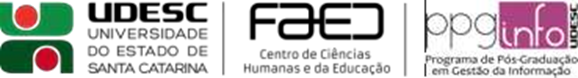 Calendário Acadêmico PPGInfo – 2023	JANEIRO		JANEIRO	01 a 31Férias escolares.FEVEREIROFEVEREIRO19/12/2022 a 01/02/2023Inscrições do processo seletivo de alunos/as especiais para admissão no primeiro semestre letivo de 2023. Edital 28/2022 Anexo II (PPGInfo).01 a 24/02Período de matrículas Alunos Regulares – ensino de pós-graduação - conforme cronograma dos centros.27/02/2023 Início período letivo dos cursos - ensino de pós-graduação - conforme calendário dos programas.03/02Último dia para solicitações ao Colegiado para próxima Reunião.08/02Reunião do Colegiado do PPGInfo –09:00h.07 a 10/02Período de matrícula de Alunos Especiais dos cursos – ensino de pós- graduação e ajustes – Secretaria de Ensino de Pós-Graduação – Edital Unificado FAED28/02 a 02/03Ajuste de Matrícula Alunos REGULARES (diretamente no SIGA).MARÇOMARÇO02/03Último dia para solicitações ao Colegiado para próxima Reunião.10/03Reunião do Colegiado do PPGInfo - 09:00h.28/03Último dia para solicitações ao Colegiado para próxima Reunião.ABRILABRIL05/04Reunião do Colegiado do PPGInfo -9:00h.26/04Último dia para solicitações ao Colegiado para próxima Reunião.MAIOMAIO04/05Reunião do Colegiado do PPGInfo - 09:00h.30/05Último dia para solicitações ao Colegiado para próxima Reunião.20/05Publicação Edital PROMOP/UDESC – Previsão.JUNHOJUNHO07/06Reunião do Colegiado do PPGInfo - 09:00h.27/06Último dia para solicitações ao Colegiado para próxima Reunião.JULHOJULHO07Término do período letivo dos cursos – ensino de pós-graduação - conforme calendário dos programas.05/07Reunião do Colegiado do PPGInfo - 09:00h.30/07Resultado PROMOP – Previsão.14Último dia para inclusão das avaliações, pelos professores dos cursos – ensino de pós-graduação no Sistema Acadêmico.17/07 a 07/08Período de matrículas de ingressantes e veteranos dos cursos – ensino de pós-graduação - conforme cronograma dos centros.31/07Último dia para defesa – Turm a202131/07Último dia para o agendamento do Exame de Qualificação – Turma 202231/07Último dia para a entrega do comprovante de proficiência – Turma 202226/07Último dia para solicitações ao Colegiado para próxima Reunião.                                                           AGOSTO              31/07 a 07/08Início do período letivo dos cursos – ensino de pós-graduação conforme calendário dos programas.31/07 a 21/08Período de matrícula de alunos especiais dos cursos – ensino de pós-graduação e ajustes – Secretaria de Ensino de Pós-Graduação, conforme cronograma dos centros.03/08Reunião do Colegiado dpo PPGInfo – 09:00h14 a 18/08Semana comemorativa:  “10 Anos do PPGInfo”29/08Último dia para solicitações ao Colegiado para próxima Reunião.                                      SETEMBRO06/09Reunião do Colegiado do PPGInfo – 09:00h27/09Último dia para solicitações ao Colegiado para próxima Reunião.                                      OUTUBRO01 a 31/10Mês limite para definição pelos PPGs, em reuniões de seus colegiados, de disciplinas a serem ofertadas no semestre 2024/1 (nome disciplina | docente responsável | dia e horário).05/10Reunião do Colegiado do PPGInfo – 09:00h31/10Último dia para solicitações ao Colegiado para próxima Reunião                                    NOVEMBROPrevisão – 1 a 31/10 a 30/11ENANCIB 202308/11Reunião do Colegiado do PPGInfo – 09:00h15/11 a 15/12Publicação Editais para Seleção de Alunos Regulares – Turmas 202429/11Último dia para solicitações ao Colegiado para próxima Reunião                                      DEZEMBRO13Término do período letivo dos cursos – ensino de pós-graduação conforme calendário dos programas07/12Reunião do Colegiado do PPGInfo – 09:00h15Último dia para inclusão das avaliações, pelos professores dos cursos – ensino de pós-graduação no Sistema Acadêmico.19/12Publicação Edital Unificado FAED para Seleção de Alunos Especiais – Semestre 2024/1 - Previsão